     Lodi Middle SchoolScience/STEAM Fair 2018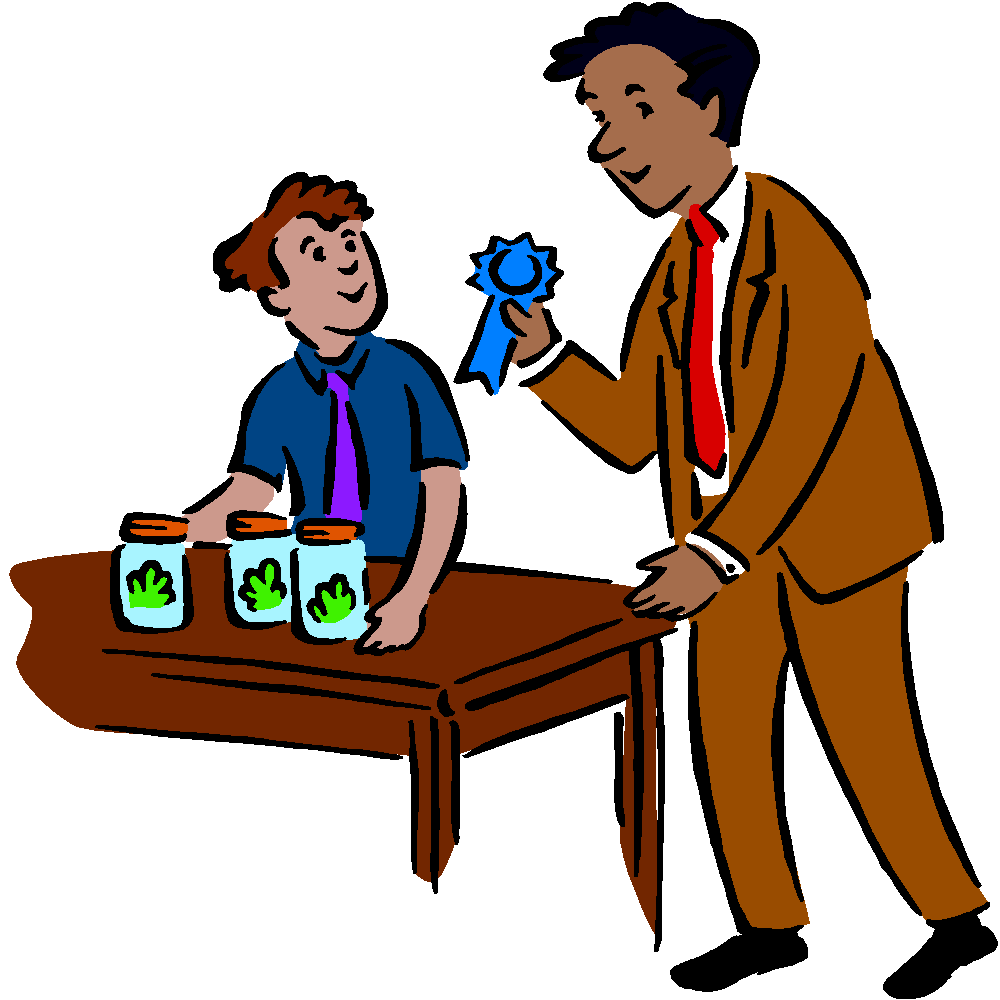 Tuesday, April 17Public Viewing  and Awards Ceremonyfrom 4:30-5:30pm Sponsored by the Lodi PTO Science/STEAM Fair RulesThe following rules and criteria for entering will govern the Lodi Area Middle School Science/STEAM Fair.1.  A student in grades 6-8 may enter only one exhibit, either as an individual or in a two-person team.  All work on exhibits must have been done by the individual or team member. Advice and assistance may be obtained from parents, teachers, books, or other knowledgeable sources. No more than two students may work on a project. Participation is voluntary. However, students in ALL are encouraged to enter.  2. Every student must have turned in a completed an Entry Form by Friday, April 6th. Turn in box is in the office.3.  Exhibits must be confined to a table or floor space four (4) feet across the front and 30 inches from front to back. Charts, graphs, and pictorial material used with the exhibit must be self-supporting. Taping of objects to the walls will not be permitted. Tables will be provided by the science/STEAM fair committee. No live animals will be permitted. Dangerous chemicals, open flames, explosives, dry ice, sharp items, preserved vertebrate or invertebrate animals will also be prohibited.4.  Construction must be durable, movable parts firmly attached and safe. All switches and cords for 110-volt operation must be of a variety approved by the Underwriter Laboratory. Exhibitors requiring 110-volt power must bring their own extension cords.5.  Projects should be brought to school on Tuesday, April 17th by 8:00am and set up in the library.  Agenda for bringing in projects:	8 AM 				Exhibits will be brought into the library by the students	During the School day	Judging of exhibits	4:30-5:30 p.m.		Science/STEAM Fair open to the public - Awards ceremony6.  Students will explain their exhibits to judges during the school day on Tuesday. Only the judges, science committee, and student exhibitors will be permitted in the exhibit area during judging. The exhibit area will be open to the rest of the student body to visit when judges are not present.7.   Students should return for the public viewing from 4:30-5:30 pm.  Certificates and awards will be distributed at 5:00.8.   Monetary prizes are awarded to the top 4 science/STEAM  projects (group project prizes will be divided equally among the team members).  Prizes sponsored by the Lodi PTO.	Best of Show, highest points- $50.00	2nd Highest Points- $ 40.00	3rd Highest Points-$30.00	4th Highest Points- $20.00Steps to Prepare a Science/STEAM Fair Project  1. Select a TopicIdeas might come from hobbies, interests or see the Ideas List for suggested projects. Idea lists have been inlcuded in this packet.   2. Research Your TopicGather information about your topic from books, magazines, the Internet, people and companies. Other sources: newspapers, DNR, University, veterinarians, museums, parks, planetariums, and farms. Keep a logbook about what you learned and where you got your information.  3. Turn in Registration Entry Form The Registration Entry form is the last page of this booklet. It is important turn in by April 6th to the school office.   5. Work on Science/STEAM Expo ProjectDo the project as described above. Make sure you are keeping a journal/log book.  6. Construct an Exhibit or DisplayHave a good title, it should be simple but accurately present your research. Inlcude Graphs, Charts, Pictures, Models, Designs/Drawings! Make sure your exhibit is logically presented and easy to read. Make it eye-catching by being neat, colorful and organized.  7. Practice Presentation to JudgesPractice explaining your project to someone (parent, friend, grandparent, etc.) 2-4 minutes will be fine. This will help you be confident on Science Fair Day.  The judges will be very interested in your project and want to hear about all the things you learned.  8.Completed ProjectsBring your completed project to the designated location before classes start on the day of the science fair.ENTRY FORM LODI MIDDLE SCHOOL SCIENCE/STEAM FAIR DATE: April 17, 2018PLEASE PRINT 		 Entry Form Due Date: April 6, 2018 Student's Name ____________________________ Grade _____ Partner's Name ____________________________ Grade _____ Do you need electricity to display your exhibit? Yes _______    No _______Title of Science/STEAM Project: ___________________________________________________________________________8 AM 				Exhibits will be brought into the library by the studentsDuring the School day	Judging of exhibits4:30-5:30 p.m.		Science/STEAM Fair open to the public - Awards ceremony. I understand that a display board is required for the science/STEAM fair as outlined in the Judging Criteria (Rubric) and that any monetary prizes awarded will be evenly split between partners, if applicable.  This is an optional project and there is no liability on the teacher(s) or school.Parent/Guardian Signature _______________________________Date ____________________Student Signature______________________________________ Date______________________Students can also participate in the MASTERS (Madison Area Science Technology and Engineering Rising Stars) Science Fair on Sunday May 6.  Grownups are repsonsible for registration and transportation.  See Mrs. Howe for more details and/or flyer in this packet. (registration for MASTERS is due April 15, 2018)Any questions? Contact your science teacher or Michelle Howe at howemi@lodischoolswi.org or 608-593-38854 ext 3212